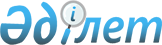 Қазақстан Республикасы Үкіметінің 2008 жылғы 18 желтоқсандағы  N 1184 қаулысына өзгерістер мен толықтыру енгізу туралыҚазақстан Республикасы Үкіметінің 2009 жылғы 13 қарашадағы N 1833 Қаулысы

      Қазақстан Республикасының Үкіметі ҚАУЛЫ ЕТЕДІ:



      1. "2009 - 2011 жылдарға арналған республикалық бюджет туралы" Қазақстан Республикасының Заңын іске асыру туралы" Қазақстан Республикасы Үкіметінің 2008 жылғы 18 желтоқсандағы N 1184 қаулысына мынадай өзгерістер мен толықтыру енгізілсін:



      көрсетілген қаулының 1-қосымшасында:

      13 "Басқалары" деген функционалдық топта:

      694 "Қазақстан Республикасы Президенті Іс басқармасы" әкімшісі бойынша:

      008 "Қазақстан Республикасы Президентінің Іс басқармасының объектілерін салу және реконструкциялау" бағдарламасы бойынша:

      "Алматы облысы" деген кіші бөлімде:

      "Алматы облысының Қарасай ауданындағы "Алматы" санаторийін қайта жаңарту және кеңейту" деген жолда "1 577 227" деген сандар "2 577 227" деген сандармен ауыстырылсын;



      "Астана қаласы" деген кіші бөлімде:

      "Қазақстан Республикасы Президенті Іс басқармасы Медициналық орталығының клиникалық-оңалту кешені" деген жолда:



      "5 280 634" деген сандар "3 322 343" деген сандармен ауыстырылсын;



      мынадай мазмұндағы жолмен толықтырылсын:

"".



      2. Осы қаулы қол қойылған күнінен бастап қолданысқа енгізіледі.      Қазақстан Республикасының

      Премьер-Министрі                                     К. Мәсімов
					© 2012. Қазақстан Республикасы Әділет министрлігінің «Қазақстан Республикасының Заңнама және құқықтық ақпарат институты» ШЖҚ РМК
				А-320 әуе кемесіне арналған ангар958 291